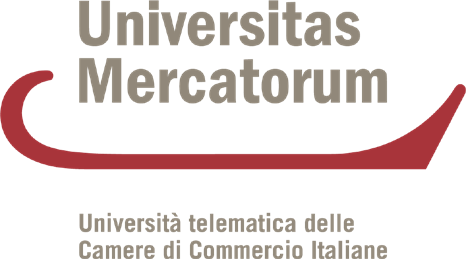 Modulistica da presentare debitamente compilata e firmata alla c.a. del Direttore Generale all’indirizzo email simona.procida@unimercatorum.itCODICE PROGETTO  	DOCENTE INCARICATO  	 TITOLO PROGETTO  		Il sottoscritto  	 Richiede il rimborso delle spese sostenute nell’ambito del progetto  	  per attività di  	  così ripartite:Il Richiedente 	Data  	Il Direttore Generale   	#PERNOTTOAEREO/TRENOTAXI/BUS/METROPASTIKM PERCORSI(proprio veicolo)PEDAGGIO AUTOSTRADALETOTALE GENERALEALL. 1ALL. 2ALL. 3ALL. 4ALL. 5ALL. 6TotaleTotaleTotaleTotaleTotaleTotaleTotale